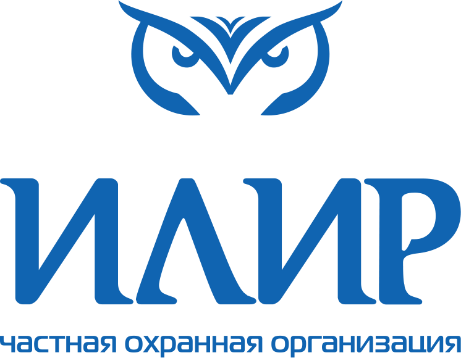 Общество с ограниченной ответственностьюЧастная охранная организация «Илир»(ОГРН: 1132468010751)660125, г. Красноярск, ул. 9 Мая, д.10, пом.416660125, г. Красноярск, а/я 27565Тел. 8 (391) 205-11-99www.sibilir.cominfo@sibilir.comИсх. №2460 от 21.09.2019 года«Жалоба по закупке №31908255863»http://zakupki.gov.ru/223/purchase/public/purchase/info/common-info.html?regNumber=31908255863Заказчик:	Краевое государственное автономное учреждение «Региональный центр спортивных сооружений» (КГАУ «РЦСС»)(ИНН: 2466223493) г. Красноярск, остров Отдыха, 8. Тел. (391) 205-05-11, invest@rcsskrsk.ru. zakupki@rcsskrsk.ru.Указание на закупку:Конкурс в электронной форме на оказание услуг по охране объекта и имущества, находящегося в оперативном управлении КГАУ «РЦСС» или принадлежащего на ином законном праве КГАУ «РЦСС», по адресу: 660130, г. Красноярск, ул. Елены Стасовой, 69л, спортивное сооружение «МСК «Радуга» КГАУ «РЦСС»30.08.2019 года Заказчиком в ЕИС была размещена документация о проведении конкурса в электронном виде на оказание услуг по охране объекта и имущества, находящегося в оперативном управлении КГАУ «РЦСС» или принадлежащего на ином законном праве КГАУ «РЦСС», по адресу: 660130, г. Красноярск, ул. Елены Стасовой, 69л, спортивное сооружение «МСК «Радуга» КГАУ «РЦСС», в соответствии с Техническим заданием, утвержденным Заказчиком, для субъектов среднего и малого предпринимательства в порядке 223-ФЗ.Начальная цена контракта составляла 24 029 510,40 рублей со сроком действия контракта продолжительностью один год с момента его заключения и подписания акта о начале оказания охранных услуг. 18.09.2019 года в ЕИС Заказчиком был опубликован проток подведения итогов, в соответствии с которым присужденные комиссий места участника конкурса распределись следующим образом:Как наглядно видно из приведенной таблицы, участник под номером 4 (ООО «Единство») в данном конкурсе набрал большое количество баллов по сравнению с другими участниками конкурса, при этом сделав ценовое предложение, которое совсем немного отличается от начальной цены закупки.Набрать такое большое количество баллов данному участнику позволило то, что согласно расчету итогового рейтинга, данный участник в составе своей заявки с целью получения максимального балла в качестве подтверждения опыта, квалификации и деловой репутации, приложил не только свои документы, но и документы иных охранных организаций в лице ООО ЧОП «Темучин-Ачинск», ООО «Молот», ООО РЖД «Единство», ООО «Казачий разъезд», ООО «Бастион-Канск», ООО «Бастион», ООО ЧОО «Систем безопасности», ООО «Бастион-Канск 2», ООО ЧОП «Тамерлан-Запад», ООО ЧОО «Тамерлан» и ООО «Охранная фирма «Тамерлан».То есть на стороне участника под номером 5 при участии в данном конкурсе выступало множество юридических лиц и заслуги каждого отдельного юридического лица по итогу своей хозяйственной деятельности были зачтены конкурной комиссией в качестве заслуг участника ООО «Единство», что и позволило данному участнику одержать в конкурсе безоговорочную победу.Однако действия конкурсной комиссии Заказчика по признанию участника ООО «Единство» победителем конкурса являются незаконными, как не соответствующие конкурсной документации и закону, в силу следующего:Участие нескольких юридических лиц в конкурсе на стороне одного участника предполагает в последующем исполнение всеми юридически лицами своего определенного объема услуг в рамках одного контракта, если участником конкурса в электронной форме, на стороне которого выступают указанные лица, и заказчиком по результатам проведения конкурса в электронной форме будет заключен договор. То есть речь идет о последующем соисполнительстве заключенного контракта по итогу конкурса на основании некоторого соглашения между этими лицами.Однако конкурсной комиссией не было учтено, что Заказчиком в пункте 1.7.1 конкурсной документации было императивно установлено, что привлечение соисполнителей не допускается! Кроме того, конкурсной комиссией не было учтено, что законодательство в сфере частной охранной деятельности РФ вообще не допускает соисполнительство в рамках одного договора об оказании охранных услуг.Пункт 1 статьи 49 Гражданского кодекса Российской Федерации (далее - ГК РФ) устанавливает, что отдельными видами деятельности, перечень которых определяется законом, юридическое лицо может заниматься только на основании специального разрешения (лицензии).Статья 3 Федерального закона от 04.05.2011 № 99-ФЗ «О лицензировании отдельных видов деятельности» (далее - Закон о лицензировании, Закон № 99-ФЗ) определяет лицензию как специальное разрешение на право осуществления юридическим лицом или индивидуальным предпринимателем конкретного вида деятельности (выполнения работ, оказания услуг, составляющих лицензируемый вид деятельности), которое подтверждается документом, выданным лицензирующим органом на бумажном носителе или в форме электронного документа, подписанного электронной подписью, в случае, если в заявлении о предоставлении лицензии указывалось на необходимость выдачи такого документа в форме электронного документа.Частью 1 статьи 2 названного Закона установлено, что лицензирование отдельных видов деятельности осуществляется в целях предотвращения ущерба правам, законным интересам, жизни или здоровью граждан, окружающей среде, объектам культурного наследия (памятникам истории и культуры) народов Российской Федерации, обороне и безопасности государства, возможность нанесения которого связана с осуществлением юридическими лицами и индивидуальными предпринимателями отдельных видов деятельности. Соблюдение лицензиатом лицензионных требований обязательно при осуществлении лицензируемого вида деятельности.Подпунктом 32 пункта 1 статьи 12 Закона № 99-ФЗ предусмотрено, что частная охранная деятельность подлежит лицензированию.Порядок лицензирования частной охранной деятельности, а также перечень лицензионных требований и условий по каждому виду охранных услуг установлен постановлением Правительства Российской Федерации от 23.06.2011 № 498 «О некоторых вопросах осуществления частной детективной (сыскной) и частной охранной деятельности» (далее - Положение о лицензировании).В соответствии с подпунктом «г» пункта 2 (1) Положения о лицензировании лицензионным требованием при осуществлении услуг, предусмотренных частью 3 статьи 3 Закона Российской Федерации от 11.03.1992 № 2487-1 «О частной детективной и охранной деятельности в Российской Федерации» (далее - Закона № 2487-1), в частности является соблюдение лицензиатом требований, предусмотренных статьей 11, частями первой - третьей, седьмой и восьмой статьи 12 Закона № 2487-1.Закон № 2487-1, помимо Конституции Российской Федерации и иных нормативных правовых актов Российской Федерации, составляет правовую основу частной детективной и охранной деятельности.В силу статьи 1 Закона № 2487-1 частная охранная деятельность определяется как оказание на возмездной договорной основе услуг физическим и юридическим лицам, имеющими специальное разрешение (лицензию) органов внутренних дел организациями и индивидуальными предпринимателями в целях защиты законных прав и интересов своих клиентов.Перечень предоставляемых в целях охраны услуг определен частью 3 статьи 3 Закона № 2487-1.Согласно части 1 статьи 11 Закона № 2487-1 оказание перечисленных в части 3 статьи 3 настоящего Закона услуг разрешается только организациям, специально учреждаемым для их выполнения и имеющим лицензию, выданную федеральным органом исполнительной власти, уполномоченным в сфере частной охранной деятельности, или его территориальным органом.Часть 3 статьи 12 Закона № 2487-1 устанавливает, что в случае оказания охранных услуг с использованием видеонаблюдения, а также оказания охранных услуг в виде обеспечения внутриобъектового и (или) пропускного режимов персонал и посетители объекта охраны должны быть проинформированы об этом посредством размещения соответствующей информации в местах, обеспечивающих гарантированную видимость в дневное и ночное время, до входа на охраняемую территорию. Такая информация должна содержать сведения об условиях внутриобъектового и пропускного режимов.В силу абзаца 7 статьи 12 Закона № 2487-1 обязательным является наличие у работников частной охранной организации, осуществляющих охранные услуги, личной карточки охранника, выданной федеральным органом исполнительной власти, уполномоченным в сфере частной охранной деятельности, или его территориальным органом в порядке, установленном федеральным органом исполнительной власти, уполномоченным в сфере частной охранной деятельности.Работники частной охранной организации имеют право оказывать охранные услуги в специальной форменной одежде, если иное не оговорено в договоре с заказчиком. Оказание работниками частной охранной организации услуг в специальной форменной одежде должно позволять определять их принадлежность к конкретной частной охранной организации.В соответствии со статьями 9, 12 Закона № 2487-1 частная охранная организация обязана заключить с каждым из своих заказчиков договор на оказание охранных услуг в письменной форме, в котором должны быть отражены сведения о договаривающихся сторонах, в том числе, номер и дата выдачи лицензии, вид и содержание оказываемых услуг, срок их оказания, стоимость услуг или порядок ее определения. К договору охраны прилагаются копии заверенных заказчиком документов, подтверждающих его право владения или пользования имуществом, подлежащим охране, в соответствии с законодательством Российской Федерации.Системный и буквальный анализ указанных норм позволяет прийти к выводу о том, что исполнитель по договору на оказание охранных услуг обязан оказать услуги лично!Данная позиция носит императивный характер по следующим причинам.Статья 780 Гражданского кодекса Российской Федерации предписывает исполнителю личное оказание услуг, хотя и с оговоркой «если иное не предусмотрено договором возмездного оказания услуг». Однако, специальные нормы Закона №2487-1 исключают указанную оговорку, учитывая характер оказываемых услуг, предъявляемые требований к исполнителю и обязывая исполнителя заключить с каждым из своих клиентов письменный договор. Наличие письменного договора с каждым клиентом (одно из лицензионных требований и условий осуществления детективной деятельности - подпункт «а» пункта 3 Положение от 23.06.2011 № 498) исключает присутствие третьих лиц в непосредственном исполнении обязательств, поскольку к исполнителю законом предъявляются определенные требования и именно он несет ответственность за соблюдение лицензионных требований и условий. Данная правовая позиция нашла свое отражение в решении Арбитражного суда ХМАО-Югры по делу А75-19808/2018 от 05.03.2019 года.Таким образом, конкурсная комиссия, признав обоснованным участие в конкурсе на стороне одного участника ООО «Единство» группы частных охранных организаций, позволило данному участнику за счет ресурса третьих лиц одержать в конкурсе безоговорочную победу фактически по начальной цене закупки, при этом которые не будут являться исполнителями и соисполнителями заключенного контракта по итогу конкурса в силу требований конкурсной документации и закона!Благодаря описанной выше схеме, по итогу поведенного конкурса фактическим и единственным исполнителем контракта по фактически начальной цене закупки будет являться участник ООО «Единство», который в составе заявки по сравнению с другими участниками закупки не предоставил в качестве подтверждения своего опыта оказания охранных услуг ни одного исполненного контракта! Этими действиями конкурсной комиссии, другие участники состоявшегося конкурса при подведении итогов были поставлены в неравные условия по сравнению с участником ООО «Единство», что не соответствует принципу равноправия, справедливости, отсутствия дискриминации и необоснованных ограничений конкуренции по отношению к участникам закупки, установленного подпунктом 2 части 1 статьи Федерального закона от 18.07.2011 N 223-ФЗ (ред. от 01.05.2019) "О закупках товаров, работ, услуг отдельными видами юридических лиц".По мнению ООО ЧОО «Илир» конкурсной комиссией при рассмотрении заявок должны были учитываться только документы, которые имеют непосредственное отношение к участнику закупки ООО «Единство» и без учета документов третьих ли! На основании вышеизложенного,  ПРОШУ:Приостановить заключения контракта по закупке №31908255863.Признать действия заказчика незаконными и выдать предписание об устранении допущенных нарушений путем отмены протокола подведения итогов с приложениями и повторного рассмотрения заявок участников конкурса! Привлечь виновных лиц к предусмотренной законом ответственности.Приложение:Извещение о конкурсе;Конкурсная документацияПроект договораРасчет рейтингов заявокПротокол подведения итоговРешение суда по делу A75-19808-2018 от 05.03.2019 годаДоверенность представителяПредставитель по доверенности                              Е.С. МальчиковПодписано ЭЦПНомер заявкиНаименование участникаЦеновое предложениеИтоговый балРезультат4ООО «Единство»23 857 344 р.40,43Победитель6ООО ЧОО «Илир»15 372 000 р.24,99Второе место2ООО ОП «Спектр Мониторинг+»21 274 848 р.18,86Третьего место5ООО «Альбион-Охрана»18 446 400 р.14,01Ниже третьего1ООО ОП «Новолит»21 397 824 р.11Ниже третьего3ООО ЧОО «Курский центр охраны БИС»21 397 824 р.7,01Ниже третьего